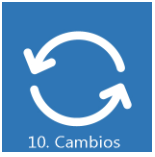 SOLICITUD DE CAMBIOFecha:    /      /  Se deberá ajustar el Plan de Gestión como consecuencia de los cambios, generando una nueva línea base del proyecto.DATOS DE LA SOLICITUD DE CAMBIOSDATOS DE LA SOLICITUD DE CAMBIOSID CAMBIONúmero asignado por el Sistema SIGERCAUSA / ORIGEN DEL CAMBIODESCRIPCIÓN Y JUSTIFICACIÓN DE LA PROPUESTA DE CAMBIOIMPACTO DEL CAMBIO EN LA LÍNEA BASEIMPACTO DEL CAMBIO EN LA LÍNEA BASEIMPACTO DEL CAMBIO EN LA LÍNEA BASEConceptoImpactoDetalle del ImpactoALCANCEPositivo – Negativo – Sin ImpactoTIEMPOPositivo – Negativo – Sin ImpactoCOSTOPositivo – Negativo – Sin Impacto